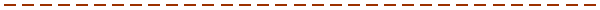 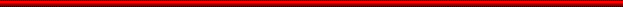 Exercice : 1Compléter le tableau suivant Exercice : 2Convertir à l’unité demandée Exercice : 3Pour mesurer le volume d’un liquide, on utilise l’éprouvette ci-contreEn quelle unité l’éprouvette est –elle  graduée ?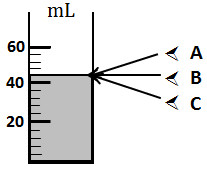 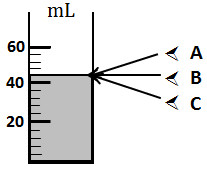 Quelle est la bonne position de l’œil pour bien lire le volume du liquideQuel est le volume qui correspond chaque division graduéeIndiquer le volume du liquideExercice : 4L’eau est placée dans les éprouvettes suivantesEn quelle unité les éprouvettes sont–elles  graduées ?Indiquer le volume de l’eau contenue dans chaque éprouvette Exercice : 5Le volume d’eau contenue dans un bassin est 240 Éxprimer ce volume en L et en mLExercice : 6L’eau est placée dans les éprouvettes ci-dessous :Quel est le volume qui correspond chaque division dans  chaque éprouvetteReprésenter le niveau de l’eau dans chaque éprouvette sachant que chaqu’une contient   d’eauExercice : 7On considère une piscine sous forme parallélépipède rectangle.Les dimensions de la piscine sont :Largeur : Longueur :  Hauteur :  Calculer le volume de cette piscine en Éxprimer ce volume en LLe prix d’un mètre- cube est  . calculer le prix du remplissageExercice : 8Pour mesurer le volume d’un corps solide, on réalise l’expérience suivanteExpérience :  on verse un peu d’eau dans une éprouvette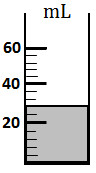 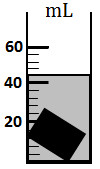 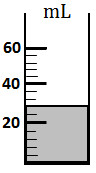 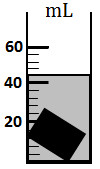  Puis on introduit un corps solide dans laquelle. (voir la figure ci-contre)Quel est le volume qui corespond chaque division graduéeIndiquer le volume d’eau contenue dans l’éprouvetteDéduire le volume du corps solideExercice : 9Un puits cylindrique de diamètre      et de hauteur   Calculer le volume de ce puits en Exprimer ce volume en L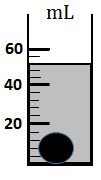 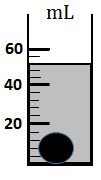 Exercice : 10On considère une sphère de rayon   R=1,2 cm Calculer le volume de cette sphèreOn introduit cette sphère dans une éprouvette garduéContenant un liquide. (Voir la figure ci-contre)Indiquer le volume de l’ensemble { liquide +sphère}Déduire le volume du liquide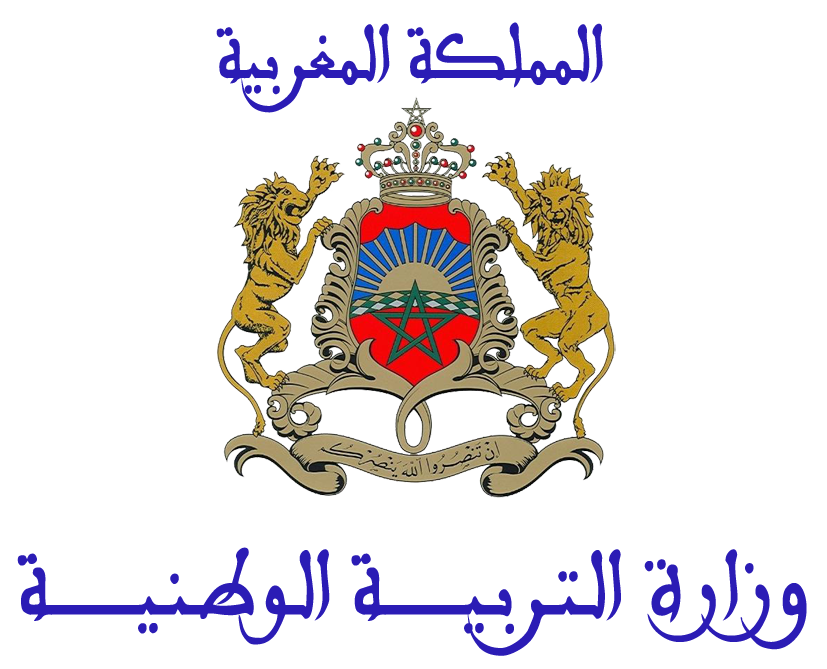 Région Beni Mellal khnifraDirection provinciale AzilalCollège Jaber ben HayanePremière année secondaire collégialeMatière : physique – chimieClasse  : 1APICRégion Beni Mellal khnifraDirection provinciale AzilalCollège Jaber ben HayanePremière année secondaire collégialeMatière : physique – chimieSemestre  :  1Région Beni Mellal khnifraDirection provinciale AzilalCollège Jaber ben HayanePremière année secondaire collégialeMatière : physique – chimiesérie n°  : 3Région Beni Mellal khnifraDirection provinciale AzilalCollège Jaber ben HayaneProfesseur : said ait hachaCoefficient : 2Grandeur physiquesymboleUnité internationaleInstrument de mesureLe volume4 20,5 L……..…mL125 L6,8 L……..………....L…..……mL120 ……..…..………60 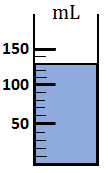 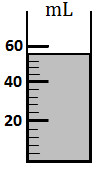 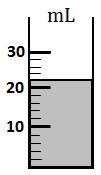 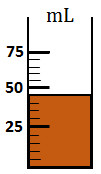 Éprouvette 1Éprouvette 2Éprouvette 3Éprouvette 4Éprouvette 5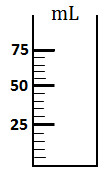 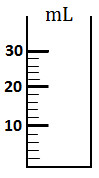 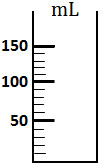 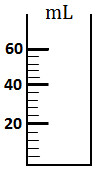 Éprouvette 1Éprouvette 2Éprouvette 3Éprouvette 4